Anteprima cersaieUN AUTUNNO ROMANTICOTANTISSIMI COLORI RAL PER LAVABI e VASCHE TRADIZIONALI E CONTEMPORANEICreare un bagno per riflettere il proprio stile non è mai stato così facile – con le nuove finiture di colori delle vasche di Victoria + Albert, completamente personalizzabili, piedini delle vasche compresi. L’azienda inglese è in grado di offrire oltre 28.000 varianti di vasche e oltre 5.000 varianti di lavabo. I clienti possono scegliere tra finiture lucide o opache, con una una scelta ancora più ampia.L'aggiunta di una vasca o lavabo dai colori vivaci e nella variante freestanding, è il modo perfetto per iniettare il colore in qualsiasi spazio del bagno e creare un punto focale sorprendente. Sia che si voglia seguire la tendenza botanica con i verdi profondi e le tonalità della terra, sia che si prediligano finiture vibranti e accattivanti come il blu profondo, l’amaranto, l’arancio, le soluzioni proposte dall’azienda inglese sono infinite.La verniciatura esterna contrasta con l'interno bianco del QUARRYCAST™, materiale brevettato, composto da un composto di Volcanic Limestone™ e resina, naturalmente bianco, brillantemente forte e facile da pulire. (La Volcanic Limestone™ è una speciale roccia bianca perfetta per realizzare bagni e lavabi. Si forma quando le forze elementali associate al magma liquido agiscono su calcare morbido e calcareo circostante. L'immenso calore e la pressione del magma trasformano la roccia vicina in un nuovo materiale composto da trefoli incredibilmente duri. Il calcare vulcanico finemente fresato™ è miscelato con resine di alta qualità per legare questi filamenti in una complessa matrice 3D).Ogni finitura é multistrato,con vernice speciale catalizzata lucidata a mano tra le applicazioni. Questa tecnica si traduce in una profondità eccezionale e lucentezza ed è considerevolmente più resistente di superfici dipinte a mano. 194 colori RAL, il sistema internazionale di abbinamento cromatico che definisce i colori per vernici e rivestimenti, oltre al bianco naturale e alle sei finiture standard in catalogo. I nuovi colori possono essere applicati all’esterno di vasche e lavabi freestanding, indistintamente. Ogni colore è disponibile anche nella finitura opaca.  La versione lucida ha un effetto brillante sulla superficie quasi totale (circa il 90%), mentre la versione opaca garantisce comunque circa un 20% di lucentezza.6 le finiture disponibili Gloss Black (BK) nero lucidoAnthracite (AN) grigio antraciteStone Grey (SG) grigio ArdesiaLight Grey (LG) grigio chiaro Matt Black (MB) nero opaco Matt White (MW) bianco opaco	+ Bianco Quarrycast + 194 colori RAL  IMMAGINI ALLEGATE       Vasca e LAVABO Napoli RAL 7001 nella versione MATT opacavasca Roxburgh RAL 3015 GLOSS brillante       LAVABO DRAYTON RAL 6019 GLOSS BRILLANTE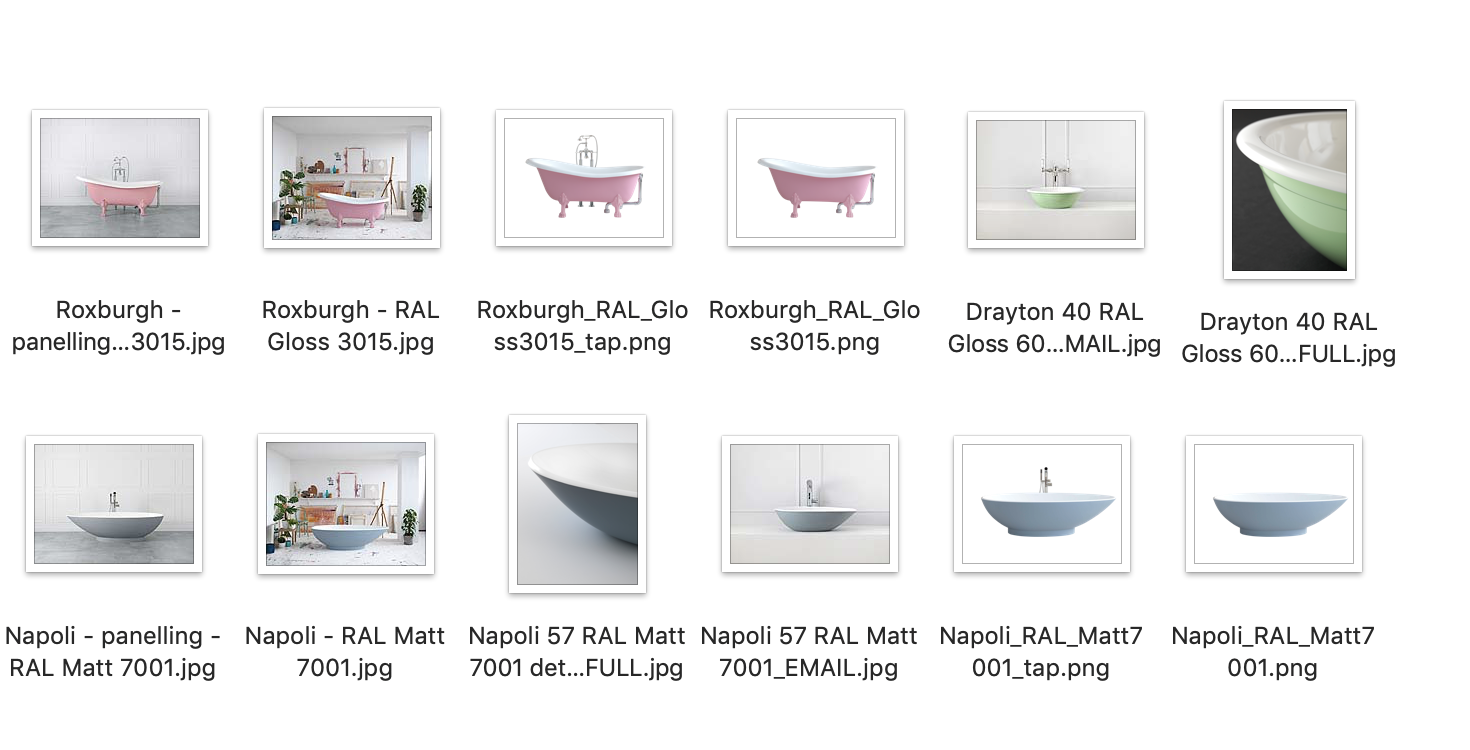 AZIENDAVictoria + Albert   www.vandabaths.comSHOWROOMMilano, Galleria Meravigli  Via G. Negri 8Londra 316-317 Design Centre Chelsea Harbour